Richard Lane Scholarship -Applications for 2024An ASEG Scholarship was established in 2021to support Geophysics Honours and Masters Students and to commemorate the life and work of ASEG Gold Medal recipient Richard Lane. See over for biography of Richard Lane. The scholarship is open to all BSc (Hons) and MSc geophysics students and consists of a grant of $5,000 to the best ranked student for the current year. Ranking will be based on a 200 word discussion, overview of geophysics project and on academic transcript. Industry donors are being sought to help make the scholarship an annual event. For 2024 we acknowledge and thank the donation and concept from Jayson Meyers and Resource Potentials Pty Ltd.Richard Lane Scholarship Application FormApplicants should complete the following sections. Use additional pages if necessary.Eligibility – Geophysics Students enrolled in BSc (Hons) or MSc level at Australian Tertiary Institution Scholarship in 2024 - $5,000 paid to successful student.Closing Date 10th May 2024Applicant NameConfirm Student or Full membership of ASEG (This is a firm requirement)DegreeInstitution/DepartmentSupervisorOverview of Geophysics projectSummary of undergraduate results (Academic Transcript for undergraduate results)Up to 200 word discussion on why you are studying GeophysicsPlease complete the relevant details and email to research-foundation@aseg.org.au attention Doug Roberts by 10th May 2024. The scholarship is administered by the ASEG Research Foundation. Richard Lane (1962-2021)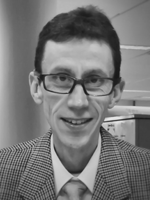 Richard Lane Scholarship Richard was an inspiring scientific leader, widely recognised throughout the global geophysical community for his keen intellect and insight into geophysical methods in both mining and petroleum, and for his frequent contributions at conferences both in Australia and overseas. Throughout his career Richard set a benchmark in terms of technical excellence. It is fitting that Richard’s distinguished career encompassing a broad range of technical achievements, combined with his positive influence on other members of the profession was recognised with the award of the ASEG Gold Medal in 2017 and also with the inauguration of the Richard Lane Scholarship in 2021.Richard Lane obtained a B.Sc. (Honours) in Geology and Geophysics from the University of Melbourne in 1983. He then joined CRA Exploration as a graduate geophysicist and over the following 12 years, he worked for CRAE on Australian and overseas projects, based in Adelaide, Perth, Canberra, Thailand/Laos, Alice Springs, Melbourne, Brisbane and Mount Isa. From 1996 To 2001 Richard worked with World Geoscience Corporation/Fugro Airborne Surveys, based in Perth as Chief Geophysicist Product Development. His primary responsibility was to oversee the development of the TEMPEST Airborne EM system, a role which required him to integrate engineering, geophysical and software development. He was Program Leader of the Airborne EM Systems Program of the Cooperative Research Centre for Australian Mineral Exploration Technologies (CRCAMET) from 1997 to 2000, during which time the TEMPEST AEM system was successfully developed and commercialised. In 2001, Richard joined the Australian Government geoscientific agency, Geoscience Australia (GA), based in Canberra. In the role of Senior Geophysicist in the Onshore Energy & Minerals Division, he made an outstanding contribution to national geophysics. His principal achievements at GA were in establishing 3D potential field inversion methodologies, which now underpin all regional geophysical interpretation projects and he also demonstrated the application of AEM methods to groundwater projects and instigated large regional AEM surveys. Richard was instrumental in the development of the Geomodeller 3D geological modelling package since 2005 and Richard’s other ongoing activities at GA included leadership of the efforts to develop a national rock property database and input into the development of the GeoSciML information model and data interchange format. Richard organised numerous pertinent and timely industry seminars for industry geoscientists, as well as mentoring many younger scientists and graduates in the application of numerical methods for geoscientific problems. Richard played a major role in the conduct of three airborne gravity workshops at ASEG conferences in 2004, 2010 and 201 and a “Natural Fields EM Forum” in 2012.Full citation for Richard Lane’s ASEG Gold Medal is published in ASEG Preview Magazine June 2017 – Issue 188